ГОСУДАРСТВЕННОЕ БЮДЖЕТНОЕ ОБЩЕОБРАЗОВАТЕЛЬНОЕ УЧРЕЖДЕНИЕ«КОМПЛЕКСНЫЙ РЕАБИЛИТАЦИОННО-ОБРАЗОВАТЕЛЬНЫЙ ЦЕНТР ДЛЯ ДЕТЕЙ С НАРУШЕНИЯМИ СЛУХА И ЗРЕНИЯ»                                                                                                                г. ВЛАДИКАВКАЗ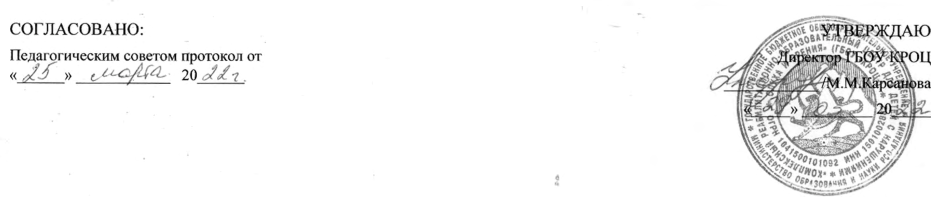 Отчето результатах самообследования Государственного бюджетного образовательного учреждения «Комплексный реабилитационно-образовательный центр для детей с нарушениями слуха и зрения»2021 г.Самообследование проводится на основании Приказа Минобрнауки от 14 июня 2013 г. № 462 (ред. от 14.12.2017) и Приказа Минобрнауки от 10 декабря 2013 г. № 1324 (ред. от 15.02.2017) и в соответствии с Федеральным законом от 29 декабря . № 273-ФЗ "Об образовании в Российской Федерации".Аналитическая справка по самообследованию государственного бюджетного образовательного учреждения «Комплексный реабилитационно-образовательный центр для детей с нарушениями слуха и зрения» г. Владикавказа подготовлена по итогам 2021 года.  В процессе самообследования проведены оценка образовательной деятельности, содержания и качества подготовки воспитанников и обучающихся, анализ движения обучающихся в пределах образовательной организации и за ее пределами, качества кадрового, учебно-методического, библиотечно- информационного обеспечения, материально-технической базы, функционирования внутренней системы оценки качества образования, анализ показателей деятельности школы. Анализ показателей деятельности свидетельствует о позитивной динамике результативности в предоставлении образовательных услуг.   	Самообследование проведено в целях обеспечения доступности и открытости информации о состоянии образовательной деятельности учреждения.Источники информации:Нормативно-правовые документы; рабочие документы, регламентирующие направления деятельности образовательного учреждения (аналитические материалы, планы и анализы работы, программы, расписания уроков, дополнительного образования, статистические данные).Форма предъявления информации:Результаты самообследования оформлены в виде отчёта, включающего результаты анализа показателей деятельности ГБОУ КРОЦ г. Владикавказа..I. Статистическая частьШкола имеет инфраструктуру, которая соответствует требования СП 2.4.3648-20 «Санитарно-эпидемиологические требования к организациям воспитания и обучения, отдыха и оздоровления детей и молодежи», СанПиН 1.2.3685-21 «Гигиенические нормативы и требования к обеспечению безопасности и (или) безвредности для человека факторов среды обитания» и позволяет реализовывать образовательные программы в полном объеме в соответствии с ФГОС НОО ОВЗ, ФГОС общего образования.Школа-интернат укомплектована достаточным количеством педагогических и иных работников. Педагоги и иные работники школы имеют высокую квалификацию, регулярно проходят курсы повышения квалификации. Сотрудники ГБОУ КРОЦ обеспечивают стабильные  результаты образовательных достижений обучающихся с нарушением слуха.II. Аналитическая частьОбщие сведения о школе-интернатеГБОУ КРОЦ  расположен в Затеречном районе  города Владикавказ. Основным видом деятельности Школы является реализация адаптированнх основных общеобразовательных программ   начального общего, основного общего образования для детей с нарушениями слуха и зрения. Также Школа реализует образовательные программы дополнительного образования детей с нарушениями слуха.Оценка системы управления организациейУправление осуществляется на принципах единоначалия и самоуправления.Органы управления, действующие в ГБОУ КРОЦДля осуществления учебно-методической работы в ГБОУ КРОЦ создано предметные методических объединения:- учителей по РСВ и ФП;- учителей начальных классов;- учителей гуманитарных дисциплин;- учителей естественно-научного цикла;- учителей технологии и СБО;- учителей физической культуры и ритмики;- воспитателей;- классных руководителей;- социально-психолого-педагогическая служба (СППС).В целях учета мнения обучающихся и родителей (законных представителей) несовершеннолетних обучающихся в ГБОУ КРОЦ действует Совет родителей.По итогам 2021 года система управления ГБОУ КРОЦ оценивается как эффективная, позволяющая учесть мнение работников и всех участников образовательных отношений. В следующем году изменение системы управления не планируется.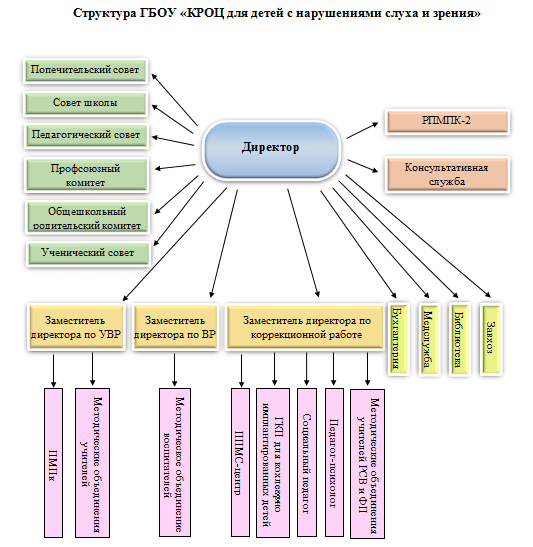 Оценка образовательной деятельностиОбразовательная деятельность в ГБОУ КРОЦ организуется в соответствии с Федеральным законом от 29.12.2012 № 273-ФЗ (с дополнениями и изменениями) «Об образовании в Российской Федерации», ФГОС дошкольного образования,  ФГОС начального общего образования для ОВЗ, ФГОС основного общего образования, ФГОС образования обучающихся с умственной отсталостью (интеллектуальными нарушениями), СП 2.4.3648-20 «Санитарно-эпидемиологические требования к организациям воспитания и обучения, отдыха и оздоровления детей и молодежи», СанПиН 1.2.3685-21 «Гигиенические нормативы и требования к обеспечению безопасности и (или) безвредности для человека факторов среды обитания», основными образовательными программами по уровням, включая учебные планы, годовые календарные графики, расписанием занятий, другими нормативными правовыми актами, которые регулируют деятельность образовательных организаций, а также  локальными нормативными актами Школы.Учебный план 1 – 5 классов ориентирован на 6 -летний нормативный срок освоения адаптированной основной образовательной программы начального общего образования для детей с нарушениями слуха (реализация ФГОС НОО для ОВЗ), 5-11 классов – на 7 -летний нормативный срок освоения адаптированной основной образовательной программы основного общего образования для детей с нарушениями слуха.Форма обучения: очная.Язык обучения: русский.В 2021 году в результате введения ограничительных мер в связи с распространением коронавирусной инфекции реализация части образовательных программ в 2020/2021 и в 2021/2022 учебных годах  осущесствлялась с применением электронного обучения и дистанционных образовательных технологий. Для этого использовались федеральные и региональные информационные ресурсы, в частности, платформа «Ватсап», Российская электронная школа, «Я класс», ZOOM. При этом стоит отметить, что в 2021 году на основе анализа причин выявленных в 2020 году проблем достигнуты следующие положительные эффекты:– появилась стабильность в результативности образовательной деятельности на уровне начального общего и основного общего образования;– проработали с родителями (законными представителями) обучающихся вопросы организации обучения в домашних условиях, которые способствуют успешному освоению образовательных программ;– уменьшили количество обращений граждан по вопросам недостаточного уровня качества образования и повысили удовлетворенность родителей (законных представителей) качеством преподавания учебных предметов с использованием дистанционных образовательных технологий.Тем не менее, результаты педагогического анализа, проведенного по итогам освоения образовательных программ в дистанционном режиме, свидетельствуют о недостаточной результативности образовательной деятельности в начальной и основной школе. Причину данной ситуации видим в следующем:учащиеся с нарушением слуха, с расстройством аутистического спектра и интеллектуальными нарушениями не могут сами, без помощи родителей осваивать программу (исключение составили учащиеся старших классов);недостаточное внимание родителей (законных представителей) обучающихся при организации домашней обстановки, способствующей успешному освоению образовательных программ;недостаточное обеспечение обучающихся техническими средствами обучения - компьютерами, ноутбуками и др., высокоскоростным интернетом.   Исходя из сложившейся ситуации, в плане работы Школы на 2022 год необходимо предусмотреть мероприятия, минимизирующие выявленные  дефициты, включить мероприятия в план ВСОКО.ГБОУ  КРОЦ осуществляет образовательную деятельность в соответствии с лицензией на осуществление образовательной деятельности по основным программам по следующим видам образования:- дошкольное образование: дошкольное образование - реализация адаптированной основной общеобразовательной программы дошкольного  образования для детей с нарушениями слуха, в том числе и детей с тяжелыми множественными нарушениями развития;общее образование: начальное общее образование - реализация адаптированной основной общеобразовательной программы начального общего образования для детей с нарушениями слуха, в том числе и детей с тяжелыми множественными нарушениями развития; основное общее образование - реализация адаптированной основной общеобразовательной программы основного общего образования для детей с нарушениями слуха, в том числе и детей с тяжелыми множественными нарушениями развития;дополнительное образование: дополнительное образование детей и взрослых - реализация дополнительных общеобразовательных программ - дополнительных общеразвивающих программ).Адаптированные основные образовательные программы начального общего образования ГБОУ КРОЦ  на 2020-2021 учебный год составлены с учетом психофизического развития, индивидуальных возможностей обучающихся и  обеспечивает  коррекцию нарушений развития и социальную адаптацию детей с нарушениями слуха. Адаптированная основная общеобразовательная программа (далее АООП) начального общего образования обучающихся с нарушениями слуха - это учебно-методическая документация, определяющая рекомендуемые ФГОС НОО обучающихся с нарушениями слуха объем и содержание образования, планируемые результаты освоения образовательной программы, примерные условия образовательной деятельности, включая примерные расчеты нормативных затрат оказания государственных услуг по реализации образовательной программы.Адаптированные основные общеобразовательные программы начального общего образования обучающихся с нарушениями слуха разработаны на основе федеральных государственных образовательных стандартов для обучающихся с ограниченными возможностями здоровья.АООП НОО глухих детей  и АООП НОО для слабослышащих обучающихся самостоятельно разрабатывается и утверждается организацией, осуществляющей образовательную деятельность в соответствии с федеральным государственным образовательным стандартом начального общего образования для детей с ограниченными возможностями здоровья и с учетом Примерной адаптированной основной общеобразовательной программой начального общего образования глухих детей и слабослышащих обучающихся.АООП НОО определяет содержание и организацию образовательной деятельности на уровне НОО и обеспечивает решение образовательно-коррекционных задач.АООП НОО для обучающихся с ОВЗ, имеющих инвалидность, дополняется индивидуальной программой реабилитации (далее — ИПР) инвалида в части создания специальных условий получения образования.АООП НОО реализуется с учетом образовательных потребностей глухих и слабослышащих  обучающихся на основе специально разработанных учебных планов, в том числе индивидуальных, которые обеспечивают освоение образовательной программы на основе индивидуализации ее содержания с учетом особенностей и образовательных потребностей конкретного обучающегося.На основе Стандарта организация может разработать в соответствии со спецификой своей образовательной деятельности один или несколько вариантов АООП НОО. Адаптированные основные образовательные программы начального общего образования ГБОУ КРОЦ разработаны и утверждены педагогическим советом в соответствии с федеральным государственным образовательным стандартом начального общего образования для обучающихся с нарушениями слуха.Адаптированные основные образовательные программы начального общего образования ГБОУ КРОЦ определяют содержание образования, ожидаемые результаты и условия ее реализации.Адаптированная основная общеобразовательная программа основного общего образования ГБОУ КРОЦ на 2020-2021 учебный год. Адаптированная основная общеобразовательная программа основного общего образования, предназначенная для обучающихся, успешно освоивших программу начального общего образования, формируется с учётом психолого-педагогических особенностей развития детей с нарушениями слуха. Назначение АООП ООО ГБОУ КРОЦ в том, чтобы создать условия для раскрытия индивидуальных возможностей ребенка с проблемами в развитии, успешной адаптации в условиях сегодняшней реальности. Программа отражает потребности личности в получении образования, в ней отражены тенденции развития школы-интерната, охарактеризованы главные проблемы и задачи работы педагогического и ученического коллективов.Комплект учебных планов Государственного бюджетного общеобразовательного учреждения «Комплексный реабилитационно-образовательный центр для детей с нарушениями слуха и зрения» призван обеспечить реализацию целей и задач образования, которые определены Законом РФ "Об образовании в Российской Федерации" от 29.12.2012 г. № 273- ФЗ, направлен на осуществление региональной образовательной политики, способствующей формированию и сохранению единого образовательного пространства, на реализацию Федерального государственного образовательного стандарта начального общего образования для детей с ОВЗ, Федерального государственного образовательного стандарта основного общего образования.Комплект учебных планов разработан в соответствии со следующими нормативно-правовыми документами:Федеральный закон от 29.12.2012 г. № 273-ФЗ "Об образовании в Российской Федерации- (ст.28)"Закон Республики Северная Осетия-Алания от 27 декабря 2013 г. N 61-РЗ "Об образовании в Республике Северная Осетия-Алания";Федеральный государственный образовательный стандарт начального общего образования - обучающихся с ограниченными возможностями здоровья (утвержден приказом Минобрнауки России от 19.12.2014 г. № 1598);Федеральный государственный образовательный стандарт основного общего образования- (утвержден приказом Минобрнауки России от 17.12.2010 г. № 1897);Приказ Министерства образования Российской Федерации № 29/2065-п от 10.04.2002 «Об утверждении учебных планов специальных (коррекционных) образовательных учреждений для обучающихся, воспитанников с отклонениями в развитии»;Приказ Министерства образования и науки Российской Федерации (Минобнауки России) от- 31 декабря 2015 г. № 1577 "О внесении изменений в федеральный государственный стандарт основного общего образования, утвержденный приказом Министерства образования и науки Российской Федерации от 17 декабря 2010 г. № 1897;Приказ Министерства образования и науки Российской Федерации (Минобрнауки России) от- 30 августа 2013 г. № 1015 г. "Об утверждении Порядка организации и осуществления образовательной деятельности по основным общеобразовательным программам - образовательным программам начального общего, основного общего и среднего общего образования";Письмо Департамента государственной политики в сфере общего образования Министерства- образования и науки Российской Федерации (Минобрнауки России) от 25.05.2015 г. № 08-761 "Об изучении предметных областей: "Основы религиозных культур и светской этики" и "основы духовно-нравственной культуры народов России";письмо Департамента образования Минобрнауки России от 12.05.2011 г. № 03-296- «Об организации внеурочной деятельности при введении федерального государственного образовательного стандарта общего образования»;примерные основные образовательные программы (http://www.fgosreestr.ru); Постановление Главного государственного санитарного врача РФ от 28 января 2021 г.       N 2 "Об утверждении санитарных правил и норм СанПиН 1.2.3685-21 "Гигиенические нормативы и требования к обеспечению безопасности и (или) безвредности для человека факторов среды обитания"Учебный план ГБОУ КРОЦ является нормативным документом, в нем определены:состав и последовательность изучения образовательных областей и учебных предметов;обязательная и максимально допустимая нагрузка учащихся 1 - 11 классов;все образовательные области и учебные предметы инвариантной области.Комплект учебных планов разработан с учетом особенностей психофизического и слухоречевого развития обучающихся с нарушениями слуха. Учебные планы предполагают создание благоприятных условий для компенсации отклонений в развитии, вызванных глубоким нарушением слуха и его последствиями, раскрытие и развитие способностей обучающихся, обеспечение полноценности их жизни, социальной компетенции, реабилитации и адаптации в обществе. Режим образовательной деятельностиНачало учебных занятий – 8 ч 20 мин.Функционирование ГБОУ КРОЦ в условиях коронавирусной инфекцииШкола в течение 2021 года продолжала профилактику коронавируса. Для этого были запланированы организационные санитарно-противоэпидемиологические мероприятия в соответствии с СП 3.1/2.43598-20 и методическими рекомендациями по организации образовательных организаций. Так, образовательное организация :– закупила бесконтактные ручные термометры на главный  входы, рециркуляторы передвижные и настенные, средства и устройства для антисептической обработки рук, маски одноразового  использования,  перчатки;– разработала графики входа обучающихся и уборки, проветривания кабинетов, рекреаций, а также создала максимально безопасные условия приема пищи;– подготовила новое расписание со смещенным началом уроков и каскадное расписание звонков, чтобы минимизировать контакты обучающихся;– разместила на сайте ГБОУ КРОЦ необходимую информацию об антикоронавирусных мерах, ссылки распространяли посредством мессенджеров и социальных сетей.Статистика показателей за 2018-2021 годы:Приведенная статистика показывает, что положительная динамика успешного освоения адаптированных основных образовательных программ для детей с нарушениями слуха сохраняется, при этом стабильно растет количество обучающихся ГБОУ КРОЦ. Все обучающиеся дети с ОВЗ, дети-инвалиды. 19 обучающихся имеют тяжелые множественные нарушения развития, из них 2 обучаются по СИПР.ГБОУ КРОЦ ориентируется на обучение, воспитание и развитие всех обучающихся и каждого в отдельности с учётом возрастных, физиологических, психологических, интеллектуальных и личных особенностей, образовательных потребностей и возможностей каждого ребенка, создавая адаптивную педагогическую систему и максимально благоприятные условия для умственного и физического развития.В 2021 году ГБОУ КРОЦ продолжает успешно реализовывать рабочие программы корреционно-развивающего направления «Формирование речевого слуха и произносительной стороны устной речи», «Развитие слухового восприятия и обучение произношению», «Музыкально-ритмические занятия», «Коррекционно-развивающие занятия (познавательное развитие»). Также 2021 году реализовывались рабочие программы «Традиционная культура осетин»,  « Жестовая речь», которые были внесены  в учебный план основного общего образования в 2004 году. Также в 2021 году в ГБОУ «КРОЦ» продолжилась Краткий анализ динамики результатов успеваемости и качества знанийРезультаты освоения учащимися программ начального общего образования по показателю «успеваемость» в 2021 годуЕсли сравнить результаты  освоения обучающимися программ начального общего образования по показателю  «успеваемость» в 2021 году с результатами освоения учащимися программ начального общего образования по показателю «успеваемость» в 2020 году, то можно отметить, что процент учащихся, окончивших  на «4» и «5», остался на том же уровне, но обучающихся, окончивших  на «5»,  в 2019 г.  и  в 2020  г. в начальной школе нет.Аттестация учащихся 1-х классов не осуществляется фиксацией их достижений в классных журналах в виде отметок по пятибалльной шкале.Результаты освоения учащимися программ основного общего образования по показателю  «успеваемость» в 2021 годуСледует отметить, что обучение в ГБОУ «КРОЦ» ведется по адаптированным общеобразовательным программам основного общего образования   в пролонгированные сроки.  Программа 11 класса соответствует программе  9 класса общеобразовательной школы. В связи с этим в  анализ результатов освоения учащимися программ основного общего образования включены сведения о 10 и 11 классах.Если сравнить результаты освоения обучающимися программ основного общего образования  по показателю  «успеваемость»  в 2021 году с результатами освоения учащимися  программ основного общего  образования по показателю «успеваемость» в 2020 году, то можно отметить, что процент успеваемости  на прежнем уровне – 100%, а  процент учащихся, окончивших на «4» и «5», повысился  на 14,7 процента (в 2020 г. был 24,39%), процент учащихся, окончивших  на «5», остался на 0 % (в 2020– 0%).Коррекционно-развивающее направление является обязательной частью внеурочной деятельности школы-интерната и представлено следующими занятиями: индивидуальные занятия по развитию речевого слуха и формированию произношения - 1-3 часа в неделю на каждого обучающегося; музыкально-ритмические занятия (НОО), фронтальные занятия по РСВ (1-2 классы). Данное направление работы способствует преодолению нарушений в развитии обучающихся, развитию слухового восприятия и устной речи, достижению предметных, социальных и коммуникативных компетенций, предусмотренных начальным общим образованием.В 2021 году учащиеся 11-х  классов успешно сдали итоговое собеседование по русскому языку в качестве допуска к государственной итоговой аттестации.  По итогам  испытания все получили «зачет» за итоговое  собеседование.Итоговые отметки за 2020-2021 учебный год  выставляли по текущей успеваемости учеников в 2020/21 учебном году. За IV четверть отметки выставили исходя из среднего балла, полученного в процессе дистанционного  обучения. Годовые отметки выставлялись по итогам прошедших четвертей. Оценки за IV дистанционную четверть не отразились на итоговых баллах учеников. В  11-х классах промежуточная аттестация проводилась по всем учебным предметам учебного плана без аттестационных испытаний. Осенью 2021 года для учеников  3-11-х  классов были  проведены  проверочные работы, чтобы определить уровень и качество знаний  за предыдущий  год обучения. Обучающиеся  в целом справились с предложенными работами и продемонстрировали удовлетворительный  уровень достижения учебных результатов.  Анализ результатов по отдельным заданиям показал  необходимость  дополнительной работы. Руководителям школьных методических объединений было рекомендовано:спланировать коррекционную работу, чтобы устранить пробелы;организовать повторение по темам, проблемным для класса в целом;провести индивидуальные тренировочные упражнения по разделам учебного курса, которые вызвали наибольшие затруднения;организовать на уроках работу с текстовой информацией, что должно сформировать коммуникативную компетентность школьника: погружаясь в текст, грамотно его интерпретировать, выделять разные виды информации и использовать ее в своей работе;совершенствовать навыки работы учеников со справочной литературой.Повторная диагностика в виде контрольной работы показала положительную динамику:  90% учеников справились с заданиями, которые вызвали затруднения  осенью.  Качество знаний находится в пределах оптимального уровня.Воспитательная работаВ 2021 году ГБОУ КРОЦ провела работу по всем основным блокам воспитательных направлений школы, ориентированных на достижение основной цели.Главной целью воспитания и социализации обучающихся в 2021 году - это создание условий образования и воспитания детей-инвалидов с нарушением слуха, способствующего социальной адаптации и интеграции обучающихся в обществе.Поставленная цель реализовывалась через следующие задачи:• всестороннее развитие обучающихся с нарушениями слуха, как продолжение и расширение работы школы по интеллектуальному, физическому, нравственному, трудовому, эстетическому воспитанию, развитию познавательной, общественной и трудовой активности, положительных качеств личности;• воспитание сознательности, гражданственности, патриотизма, интернационализма;• формирование положительных моральных, нравственных, эстетических качеств личности школьника с нарушением слуха, воспитание правосознания, дисциплины, культуры чувств и поведения, формирование школьного коллектива;• воспитание готовности и умения жить и работать как в среде неслышащих, так и в коллективе слышащих сверстников, развитие коммуникации, стремления к расширению социальных контактов; работа над социальной адаптацией воспитанников в сотрудничестве с семьей и общественными организациями.Решение выше перечисленных задач должно было способствовать развитию воспитательной системы школы. В основе ее - совместная творческая деятельность детей и взрослых по различным направлениям:гражданско-патриотическое воспитание;духовно-нравственное воспитание;физкультурно-оздоровительное;экологическое и трудовое воспитание;познавательное направление;Данные направления воспитательной работы реализуются через:традиционные школьные мероприятия;систему работы дополнительного образования;работу классных руководителей;внеклассную и внеурочную деятельность по предметам.Огромный воспитательный потенциал несут школьные традиции, которые представляют собой исторически культурное наследие, развивающееся с учетом современных реалий жизни.Также с 01.09.2021 Школа реализует новую  рабочую программу воспитания и календарный план воспитательной работы, которые являются частью основных образовательных программ начального, основного и среднего общего образования. В рамках воспитательной работы Школа реализует:1) воспитательные возможности педагогов, поддерживает традиции коллективного планирования, организации, проведения и анализа воспитательных мероприятий;2) реализует потенциал классного руководства в воспитании школьников, поддерживает активное участие классных сообществ в жизни Школы;
3) вовлекает школьников в кружки, секции, клубы, студии  иные объединения, работающие по школьным программам внеурочной деятельности, реализовывать их воспитательные возможности;4) использует в воспитании детей возможности школьного урока, поддерживает использование на уроках интерактивных форм занятий с учащимися;
5) поддерживает ученическое соуправление — как на уровне Школы, так и на уровне классных сообществ;6) организует для школьников экскурсии, экспедиции, походы и реализует их воспитательный потенциал;
8) организует профориентационную работу со школьниками;9) развивает предметно-эстетическую среду Школы и  реализует ее воспитательные возможности;10) организует работу с семьями школьников, их родителями  и законными представителями, направленную на совместное решение проблем личностного развития детей.За период реализации программы воспитания родители и ученики выражают удовлетворенность воспитательным процессом в Школе, что отразилось на результатах анкетирования, проведенного  в декабре 2021г.  Вместе с тем, родители высказали пожелания по введению экскурсионных  мероприятий совместно с родителями. Предложения родителей будут рассмотрены и при наличии возможностей Школы включены в  календарный план воспитательной работы Школы на 2022 учебный год.В 2021 году  обучающиеся принимали активное участие в ключевых творческих делах - это те мероприятия, которые отражают традиции школы:Конкурсы «А ну-ка девушки!» Конкурсы «А ну-ка парни!»Конкурсы чтецовИнтерактивные занятия Спортивные мероприятия Тематические, календарные и народные праздникиМероприятия в честь Дня Победы, День материФестивали различного уровня  Развлекательны занятия «Нарты» для обучающихся  начальных  классов. Новогодние, развлекательные  мероприятия.Выставки рисунков и плакатов.Огромное внимание уделялось профилактической работе по предупреждению вредных привычек среди подростков:проведены лектории с учащимися по темам: «Влияние сотовых телефонов на здоровье подростка», «Правильное питание - залог здоровья», «Чем опасен компьютер?», «Что такое вакцинация? В чем её польза?» и т.д.классные часы, конкурсы рисунков и плакатов, беседы про здоровый образ жизни.Мероприятия спортивно-оздоровительного направления соответствовали возрасту обучающихся, их психофизическим особенностям.Работа по экологическому воспитанию прослеживается не только в изучении школьных предметов: окружающего мира, природоведения, географии, проектной деятельности, но и в деятельности объединения дополнительного образования естественнонаучной направленности «Растениеводство».Мероприятия спортивно-оздоровительного направления соответствовали возрасту обучающихся, их психофизическим особенностям. Участие в мероприятиях дало возможность продемонстрировать детям свои достижения, знания, умения и навыки по сохранению здоровья. Нужно продолжать работу над развитием у обучающихся инициирования проведения спортивно-познавательных соревнований.Дополнительное образованиеДополнительное образование ведется по программам следующей направленности:естественно-научное;техническое;художественное;физкультурно-спортивноесоциально-педагогическое;туристическо-краеведческое.В школе действует система дополнительного образования, спектр которой очень разнообразен. Система дополнительного образования работает по 4 направлениям, включающим в себя 7 объединений:Хореографический «Ритм Сердца» рук. Зарабекова М.Н.Кружок жестового пения « Поем руками сердцем»  рк. Бзаева Л.М.Кружок ИЗО рук. Бичекаев Б.Б.Кружок ОФП « Спортивные игры».Секция борьбы (рук. Моураов С.)Краеведческий кружок (рук. Ломашвили Р.)Автоматизированная теплица рук. Газзаева М.Ф.Занятость обучающихся в школьных кружках и секциях составляет 86 %. Анализ данных по посещению детьми занятий дополнительного образования показывает, что самым большим спросом пользуются объединения физкультурно-спортивной и художественной направленности. Все объединения работают в соответствии с утвержденным расписанием, посещаемость кружков стабильная. Дети занимающиеся в ИЗО кружке, делают успехи, их работы выставляются на школьные и городские выставки. Опрос  родителей (законных представителей) обучающихся в 2021 года показал, что большая часть опрошенных в целом удовлетворены качеством дополнительного образования в  Школе. Родителей устраивает то, что кружки находятся в самом образовательном учреждении. Выбор профилей осуществлен на основании опроса обучающихся и родителей, который провели в сентябре 2020 года. По итогам опроса 52 обучающихся и 45 родителей выявили, что естественно-научное направление выбрало 31%, туристико-краеведческое – 10 %, техническое - 31 %, художественное - 37%, физкультурно-спортивное - 47 %, социально-педагогическое - 24%. Данная система оценивается как эффективная, позволяющая учесть мнение работников и всех участников образовательных отношений. В следующем году изменение системы допобразования  не планируется.    В течение года пришлось периодически проводить дистанционные занятия по программам дополнительного образования. Учет родительского мнения показал, что дистанционные занятия с детям с ОВЗ ухудшают качество усвоение программ. Для реализации программ дополнительного образования в школе используются следующие помещения ( столярная мастерская швейная мастерская, кабинет картонажно-переплетного дела, кабинет музыкально-ритмических занятий), а также специальное оборудование, в том числе реабилитационное для детей с нарушениями слуха.1.6. Внеурочная деятельность Организация внеурочной деятельности соответствует требованиям ФГОС уровней общего образования. Структура рабочих программ внеурочной деятельности соответствует требованиям ФГОС к структуре рабочих программ внеурочной деятельности. Все рабочие программы имеют аннотации и размещены на официальном сайте Школы.Формы организации внеурочной деятельности включают: кружки, секции, клуб по интересам, летний лагерь.Реализация программ внеурочной деятельности в период временных ограничений, связанных с эпидемиологической ситуацией 2021 года, проводилась с использованием дистанционных образовательных технологий. Результаты ГИА-9Особенности проведения ГИА в 2021 году были обусловлены мероприятиями, направленными на обеспечение санитарно-эпидемиологического благополучия населения и предотвращения распространения новой коронавирусной инфекции (COVID-19). .В соответствии с постановлением Правительства РФ от 26. 02.2021 г. участники ГИА с ОВЗ и с инвалидностью могли сдать экзамен только по одному предмету по своему желанию. В  связи с этим государственную итоговую   аттестацию провели в упрощенном формате.  Выпускники ГБОУ КРОЦ выбрали математику.В 2020/21 учебном году одним из условий допуска обучающихся 9-х классов к ГИА было получение «зачета» за итоговое собеседование. Испытание прошло 10.02.2021 в ГБОУ КРОЦ в очном формате. В итоговом собеседовании приняли участие 4 обучающихся (100%), все участники получили «зачет».Вся процедура подготовки и проведения итоговой аттестации прослеживается через приказы, решения педагогического совета, решения управляющего совета, локальные акты.Отработан механизм доведения нормативно-правовой базы до всех участников образовательного процесса.На заседании педсоветов проводился анализ подготовки результатов проведения государственной и промежуточной аттестации. Осуществляется отслеживание итогов учебного года, вырабатываются конкретные рекомендации по совершенствованию работы педагогов. Регулярно осуществляется контроль за освоением обучающимися программного материала, диагностика качества знаний.Учебный год был завершён организованно. Администрация ГБОУ КРОЦ и педагогический коллектив провели большую подготовительную работу по подготовке к итоговой аттестации:Оформлена надлежащая документация (аттестационные папки, приказы, протоколы педагогических советов, родительских собраний, классные часы и другие).Вопросы итоговой аттестации учащихся включены в план работы школы на учебный год.Все организационные вопросы, связанные с нормативными документами и особенностями организации и проведения ГИА-9 в форме ГВЭ доводились до сведения выпускников и их родителей (законных представителей) под подписи.Администрация принимала участие в совещаниях, организуемых РЦОИ РСО-Алания.В течение года учителя-предметники на заседаниях МО обсуждали приказы, методические письма с рекомендациями проведения ГВЭ по предметам в 2021 г., информацию о результатах экзаменов в прошлом, порядок и результаты проверки экзаменационных работ, прошли обучение (организаторы в и вне аудитории, ассистенты, технический специалист), обучение детей с нарушениями слуха оформлению бланков ответов и т.д..Успешно прошли ГИА по программам основного общего образования 100% обучающихся.=Результаты итоговой аттестации показывают соответствие уровня и качества подготовки выпускников требованиям государственных образовательных стандартов, соответствуют и годовым отметкам по математике.Выводы:- Обучающиеся  11 класса показали стопроцентную успеваемость по результатам ГИА- Качество подготовки обучающихся соответствует федеральному компоненту государственных образовательных стандартов.- Качество образования в основном соответствует запросам и ожиданиям родителей, обучающихся и педагогов. 1.8. Оценка востребованности выпускников В 2021 году уменьшилось число выпускников 11-го класса, которые продолжили обучение в других общеобразовательных организациях региона и равняется 50%.  Это связано с тем, что общее  количество выпускающихся обучающихся было меньше. Таким образом, количество выпускников, продолжающих обучение в других  образовательных  организациях, а также поступающих в профессиональную ОО,  остается стабильным  по сравнению с общим количеством выпускников предыдущих лет.Оценка работы с родителями.Педагогический коллектив ГБОУ КРОЦ старается выработать конструктивный характер общения с родителями, который предполагает понимание того, что такое коррекционная школа, что она может, должна, за что отвечает. Современным родителям необходима помощь, ибо отсутствие знаний по психологии неслышащих детей и педагогике ведет к ошибкам, непониманию, а значит, к безрезультативности воспитания.В связи с пандемией на протяжении  2021  года работа с родителями организовывалась дистанционно, связь с родителями поддерживалась в первую очередь через классных руководителей и воспитателей.  . С целью снижения напряженности среди родителей по вопросам организации дистанта в 2021 году была обеспечена работа горячей телефонной линии по сбору информации о проблемах в организации и по вопросам качества дистанционного обучения.В связи с этим количество обращений родителей по вопросам организации качества дистанционного обучения сократилось. Этому способствовала работа по обеспечению открытости материалов методического и психолого-педагогического характера по вопросам роли родителей в создании необходимых условий для обучения учащихся в случае временного их перевода на обучение с применением дистанционных и электронных форм.Решение общешкольных вопросов, просветительская работа, информирование родителей о работе школы проводилось  через переписку и телефонные переговоры. В основном, родители откликаются на стремление педагогов к сотрудничеству, проявляют интерес к объединению усилий по воспитанию своего ребенка.Педагоги школы-интерната стараются научить родителей видеть и понимать изменения, происходящие с детьми; организовать работу по совместному поиску методов эффективного влияния на ребёнка; обогатить семейную жизнь родителей воспитанников эмоциональными впечатлениями, опытом взаимодействия  ребёнка с нарушениями слуха и членов семьи; вести коррекционную работу по правовому и медицинскому консультированию; осуществлять совместную профессиональную ориентацию глухих и слабослышащих  подростков.Родителям предоставляется возможность профессионального консультирования у медицинских работников, педагогов - психологов, социального педагога, сурдопедагога, учителей, воспитателей. Совместными усилиями педагогов и родителей выстраиваются координаты воспитательных воздействий на ребенка, реализуется программа его обучения, воспитания и развития, определяются перспективы дальнейшего роста и профессиональной ориентации.Вся эта работа способствовала улучшению микроклимата в школе, развитию культуры общения взрослых и детей, решению многих повседневных школьных проблем. Работу с родителями в этом направлении будем продолжать и совершенствоватьПроведенный мониторинг степени удовлетворенности качеством образовательных услуг показывает, что авторитет школы среди родителей (законных представителей) достаточно высок.Для осуществления успешной работы школы с родительской общественностью необходимо понимать, что максимально привлечь родителей к участию в учебно-воспитательном процессе сможет только классный руководитель.Вся деятельность классного руководителя с родителями учащихся в нашей школе представлена следующими направлениями и формами:- изучение семей и условий семейного воспитания;- информирование родителей о содержании учебно-воспитательного процесса в классе;- психолого-педагогическое просвещение родителей;- взаимодействие с родительским комитетом;- совместная деятельность родителей и учащихся.Основные вопросы воспитания учащихся, проблемы обучения решаются и обсуждаются на классных родительских собраниях. Чтобы найти выход из тупиковой ситуации классному руководителю необходимо выстроить работу так, чтобы родители смогли услышать его и помочь ему в разрешении данной проблемы. А услышать учителя могут родители не всегда. В этом состоит мастерство педагога - выстроить родительское собрание так, чтобы все родители прониклись существующей проблемой и помогли найти достойный выход.Изучение документации классных руководителей показало, что при организации работы с родителями большинство классных руководителей руководствуются индивидуальным планом (указана тематика родительских собраний на год - 97%, определены открытые классные мероприятия для родителей - 65%); на собраниях обсуждаются вопросы организации досуга учащихся во время каникул (отмечены в протоколах), при проведении классных родительских собраний педагоги тщательно отбирают информацию, касающуюся личностных достижений учащихся, руководствуясь правилом: «плохих детей не бывает».По результатам посещенных родительских собраний администрацией школы, можно сделать вывод о том, что лишь 75% педагогов тщательно готовятся к проведению собрания: выстраивая ход заседания, обращаются к вопросам воспитания, волнующих родителей, приглашают на собрания социального педагога , педагога -психолога и т.д. Однако 25% классных руководителей формально относятся к проведению собраний: однообразие формы проведения, затрагивают вопросы успеваемости, дисциплинированности на уроках. Результат такого подхода - снижение % посещаемости родителей.Таким образом, совместная работа с родительской общественностью на данный момент продолжается, на наш взгляд ее можно оценить удовлетворительно. На следующий год необходимо продолжать и совершенствовать работу по вовлечению родителей в учебно-воспитательный процесс.Оценка учебно-методического и библиотечно-информационного обеспечения.Библиотека расположена на втором этаже. Занимает изолированное приспособленное помещение.Техническое оснащение:Библиотека работает по плану, утвержденному директором. Библиотека принимает участие в аттестации и аккредитации специального (коррекционного) образовательного учреждения для детей с ОВЗ.Основными направлениями деятельности библиотеки являются:Работа с учащимися.Поддержка общешкольных мероприятий.Работа с учителями и родителями.Читатели библиотекиВсего в библиотеке 110 читателей. Из них преподавателей, членов администрации - 47 человек, остальные - обучающиеся школы.ФондФонд библиотеки укомплектован учебной, научно-популярной, справочной,  художественной литературой для детей. Изучение учебных предметов федерального компонента организуется с использованием учебников, входящих в утвержденные Министерства образования и науки Российской Федерации федеральные перечни учебников.Фонд библиотеки соответствует требованиям ФГОС, учебники фонда входят в федеральный перечень, утвержденный приказом Минпросвещения России от 20.05.2020 № 254. Оснащенность библиотеки учебными пособиями достаточная. Отсутствует финансирование библиотеки на закупку периодических изданий и обновление фонда художественной литературы.Средний уровень посещаемости библиотеки - 12 человек в день.На официальном сайте школы есть страница библиотеки с информацией о работе и проводимых мероприятиях библиотеки Школы.Общая характеристика:объем библиотечного фонда – 6775 единиц;книгообеспеченность – 100 процентов;обращаемость – 978 единиц в год;объем учебного фонда –4106 единиц.Фонд библиотеки формируется за счет средств республиканского бюджета.Средний уровень посещаемости библиотеки – 16 человек в день.Оснащенность библиотеки учебными пособиями достаточная. Состав фонда и его использование:Записи в документах производятся своевременно и аккуратно. Фонд расставлен по таблицам ББК. Режим сохранности фонда соблюдается. В целях безопасности фонд закрытый. Все издания технически обработаны. В библиотеке имеется штамп.Обслуживание читателейБиблиотечное обслуживание осуществляется в соответствии с «Положением о библиотеке». Читатели получают во временное пользование печатные издания и другие виды изданий из фонда библиотеки, пользуются библиографическим и справочно-информационным обслуживанием, принимают участие в массовых мероприятиях.Выводы:Посещаемость библиотеки из года в год растет, но остается низким посещаемость 1-5 классов. С этой целью целесообразно введение систематических занятий во внеурочное время.Посещаемость обучающимися старших классов не носит системный характер. Мотивация к чтению остается низкой. В этом направлении необходима планомерная, системная работа на уроках и внеурочной деятельности.Для осуществления информационно-библиотечной поддержки, содействия актуализации персональной информационно-библиотечной грамотности обучающихся, педагогов необходимо обновление материально-технической базы библиотеки.1.11.  Оценка материально-технической базыМатериально-техническое обеспечение школы позволяет реализовывать в полной мере образовательные программы.  В школе оборудованы 33 учебных кабинета,  26 из них – специализированные.кабинет дефектолога –2;кабинет РСВ -- 6 кабинет психолога;сенсорная комната;кабинет музыкально-ритмических занятий;кабинет химии;компьютерный класс;кабинет физики;кабинет географии;кабинет математики;кабинет истории3 кабинета русского языка;столярная мастерская;швейная мастерская  для девочек;кабинет СБО;сити-ферма;кабинет картонажно-переплетного дела;тренажерный зал;спортивный зал.На первом этаже здания оборудованы 2 кабинета для дошкольной группы столовая, пищеблок, спортивный зал,  медицинский блок, включающий в себя: медицинский кабинет, два кабинета временной изоляции заболевших обучающихся, процедурный кабинет.На втором этаже расположена библиотека и читальный зал. На третьем этаже здания оборудован актовый зал. Для детей, проживающих в интернате, оборудованы спальные помещения на втором этаже.  В 2020 году школа закупила мебель (шкафы, учительские столы и кресла) в 9 учебных кабинетов, оборудование (классные  доски, смарт-доски. На территории ГБОУ КРОЦ находятся также спортивная площадки, площадка для дошкольной группы.В 2021 году были приобретены также: Информационно – технологическое обеспечение. Перечень компьютеров, имеющихся в ОУНаличие в ОУ оргтехники и технических средств обученияТехнические и транспортные средстваНаличие спортивного зала1.12.  Оценка функционирования внутренней системы оценки качества образованияВнутришкольная система оценки качества образования вГБОУ КРОЦ определяет направления внутренней оценки качества образования и состав контрольно-оценочных процедур;регламентирует порядок организации и проведения контрольно-оценочных процедур;закрепляет критерии и формы оценки по различным направлениям и функционал субъектов внутренней оценки качества образования;обеспечивает соответствие результатам независимой оценки качества образования;Основными направления ВСОКО являются качество образовательных программ;качество условий реализации образовательных программ;качество образовательных результатов обучающихся;удовлетворенность потребителей качеством образования.Основные мероприятия ВСОКО:оценка соответствия реализуемых в Школе образовательных программ федеральным требованиям;контроль реализации рабочих программ;оценка условий реализации ООП федеральным требованиям;контроль состояния условий реализации ООП и мониторинг развития условий реализации ООП;оценка уровня достижения учащимися планируемых результатов освоения основных образовательных программ;-- мониторинг личностного развития учащихся, сформированности у учащихся личностных УУД;контроль реализации Программы воспитания;контроль реализации Программы коррекционной работы;оценка удовлетворенности участников образовательных отношений качеством образования;систематизация и обработка оценочной информации, подготовка аналитических документов по итогам ВСОКО.Одним из основных мониторингов ВСОКО является отчет о самообследовании. Таким образом, представленный отчет о самообследовании является результатом проведенной внутришкольной системы оценки качества образования.В Школе утверждено Положение о внутренней системе оценки качества образования.  По итогам оценки качества образования в 2021 году выявлено, что уровень метапредметных результатов соответствуют среднему уровню, сформированность личностных результатов среднему уровню.По результатам анкетирования 2021 года выявлено, что количество родителей, которые удовлетворены общим качеством образования - 82 процента, количество обучающихся, удовлетворенных образовательным процессом, - 90 процентов.Высказаны пожелания о введении профильного обучения с технологическими классами.В связи с организацией дистанцинного обучения в 2021 году, для  снижения напряженности среди родителей, на сайте создали специальный раздел и поддерживали работу горячей телефонной линии, чтобы собрать информацию о проблемах в организации и качестве дистанционного обучения. Чтобы выяснить степень удовлетворенности родителей и учеников дистанционным обучением, школа организовала анкетирование. Преимущества дистанционного образования по мнению родителей: гибкость и технологичность образовательной деятельности, обучение в комфортной и привычной обстановке,  получение практических навыков. К основным сложностям респонденты относят затрудненную коммуникацию с учителем – зачастую общение с ним сводится к переписке, педагоги не дают обратную связь, а разобраться в новом материале без объяснений сложно.
60%  родителей отметили, что во время дистанционного обучения оценки ребенка не изменились, третья часть–что они улучшились, и 9% –что ухудшились. Хотя в целом формальная успеваемость осталась прежней, 75% опрошенных считают, что переход на дистанционное образование негативно отразился на уровне знаний школьников.Мониторинг удовлетворенности работой  учрежденияСостояние деятельности охраны труда и безопасности.Охрана здоровья и жизни обучающихся, воспитанников и работников ГБОУ КРОЦ, профилактика новой коронавирусной инфекции (COVID-19) травматизма, пожарной безопасности и антитеррористической защищенности, создание безопасных условий труда и учебы является главной задачей любого образовательного учреждения.С 01.01.2021 г. школа функционирует в соответствии с требованиями СП 2.4.3648-20, а с 01.03.2021 г. -- дополнительно  СанПиН 1.2.3685-21. В связи с новыми санитарными требованиями ОО усилила контроль за соблюдением антикоронавирусных мер. Школа ведет работу по формированию здорового образа жизни и  реализации технологий сбережения здоровья. Все учителя совместно с обучающимися проводят физкультминутки во время занятий. Гимнастику для глаз, обеспечивают контроль за осанкой. В том числе во время письма, рисования и использования электронных средств обучения. Вся работа образовательной организации  в области охраны труда и безопасности построена в соответствии с Законом РФ «Об образовании»,  Уставом школы, Коллективным договором и Правилами внутреннего трудового распорядка, Правилами внутреннего распорядка обучающихся.Директор школы является ответственным лицом за охрану труда и пожарную безопасность, осуществляет контроль над соблюдением санитарно-гигиенических норм, типовых правил пожарной безопасности и техники безопасности, за организацию и проведение учебного процесса в соответствии с действующими нормами и правилами.В школе осуществляется своевременное выполнение правил, инструкций, предписаний пожарной, санитарной, технической инспекций по вопросам охраны труда и техники безопасности.Для улучшения и совершенствования организации работы по охране труда в школе- интернате разработан план мероприятий по охране труда и безопасности образовательного процесса, заведены журналы инструктажа.Пристальное внимание уделяется обеспечению безопасности детей в урочное и во внеурочное время. Все праздники, экскурсии, походы, поездки оформляются приказами директора о безопасности обучающихся и ответственности учителей, проводятся инструктажи о безопасности движения, делаются рекомендации по поведению во время таких мероприятий.Сотрудники школы прошли курсы обучения по охране труда, по электробезопасности, пожарной безопасности, оказание первой медицинской помощи.В школе-интернате заключен коллективный договор. Принято соглашение по охране труда, которое является приложением коллективного договора и рассматривается как правовая форма планирования и проведения мероприятий по охране труда.С целью предотвращения профессиональных заболеваний, обеспечения здоровья учащихся и работников образовательного учреждения, все работники проходят обязательный медицинский осмотр при поступлении на работу и периодический медосмотр в установленном порядке.Приказом по школе создана комиссия по охране труда, основная задача которой - улучшение условий охраны труда, предупреждение производственного травматизма и профессиональных заболеваний, разработка мероприятий в соглашении по охране труда и контроль за его выполнением.В настоящее время большое внимание уделяется режиму противопожарной безопасности. Разработан план мероприятий по пожарной безопасности и план по усилению режима безопасности нашего учреждения.В школе установлена автоматическая пожарная сигнализация, проведена химическая обработка деревянных конструкций чердачного помещения. Школа обеспечена первичными средствами пожаротушения, планом эвакуации, средствами индивидуальной защиты.В школе по утвержденному плану проводится тревога по эвакуации детей и персонала в случаях пожара или чрезвычайной ситуации. Цель такого занятия - проверка знаний, умение четко действовать в чрезвычайных ситуациях, способность принятия решений администрацией, для сохранения жизни и здоровья учеников и сотрудников.Производится дезинфекция и дезинсекция, дератизация помещений, контрольные замеры по освещенности, микроклимату и наличию вредных веществ в помещениях.Ежегодно в августе месяце составляются акты приемки образовательного учреждения к новому учебному году. Они отражают санитарно-гигиенические, противопожарные мероприятия, а также соответствие помещений и оборудования требованиям техники безопасности.В помещениях школы строго соблюдаются требования техники безопасности, регулярно проводятся профилактические беседы по предупреждению детского травматизма.Вопросы охраны труда и безопасности систематически выносятся на совещания при директоре.Обеспечивая налаженную работу по охране труда, мы добиваемся обеспечения здоровых и безопасных условий труда, проведения учебного процесса, предупреждения травматизма, безопасной эксплуатации зданий и технических средств обучения, создание оптимального режима труда и отдыха.Результаты анализа показателей деятельности организацииДанные приведены по состоянию на 30 декабря 2021 года.Анализ показателей указывает на то, что Школа имеет достаточную инфраструктуру, которая соответствует требованиям СП 2.4.3648-20 «Санитарно-эпидемиологические требования к организациям воспитания и обучения, отдыха и оздоровления детей и молодежи» , а также требованиямСанПиН 2.4.2.2821- 15«Санитарно-эпидемиологические требования к условиям и организации обучения в общеобразовательных учреждениях» и позволяет реализовывать образовательные программы в полном объеме в соответствии с ФГОС общего образования.Школа укомплектована достаточным количеством педагогических и иных работников, которые имеют высокую квалификацию и регулярно проходят повышение квалификации, что позволяет обеспечивать стабильных качественных результатов образовательных достижений обучающихся1.15 . Деятельность структурного подразделения ГБОУ КРОЦ  «Республиканский центр психолого-педагогической, медицинской и социальной помощи»В 2021 году Центр осуществлял образовательную деятельность по дополнительным образовательным программам коррекционно-развивающей, профилактической, развивающей направленности.В Центре занимаются (дети от 1 года до 8 лет, от 8-ми до 18 лет, дети, испытывающие трудности в социальной адаптации). Для детей, испытывающих трудности в социальной адаптации осуществляется реализация дополнительных общеобразовательных - дополнительных общеразвивающих программ  с учетом особенностей их психофизического развития, индивидуальных возможностей, обеспечивающих коррекцию нарушений развития и социальную адаптацию детей.Проведение комплексной диагностики и коррекционно-развивающих и компенсирующих занятий с детьми, имеющими особенности в развитии. Осуществление функций психолого-медико-педагогической комиссии.Осуществление образовательной деятельности по дополнительным общеобразовательным программам.Основные виды деятельности в Центре:Диагностика,Коррекция и развитие,Консультирование, МониторингКомплексное психолого-медико-педагогическое обследованиеОрганизация образовательного процесса в Центре регламентируется учебным планом и расписанием. Учебный план и расписание составляются Центром самостоятельно и утверждаются директором Учреждения.При организации работы с детьми используются следующие формы работы: индивидуальные, групповые, подгрупповые.Образовательные программы направлены на разностороннее развитие детей с учетом их возрастных и индивидуальных особенностей, необходимых и достаточных для успешного освоения ими образовательных программ раннего, дошкольного, начального, общего и среднего образования, на основе индивидуального подхода к детям и специфичных для детей, испытывающих трудности в социальной адаптации видов деятельности. Дополнительные общеобразовательные - общеразвивающие  программы, реализуются с учетом возрастных и индивидуальных особенностей детей через следующие формы организации деятельности ребенка:  образовательную деятельность, осуществляемую в процессе организации  различных видов детской деятельности: игровой, коммуникативной, познавательно – исследовательской, продуктивной, музыкально – художественной,   образовательную деятельность, осуществляемую в ходе режимных процессов,  самостоятельную деятельность детей.В  2021 году  в центре занимались дети:За  1 полугодие 2021-2022 учебного года проведено занятийВ центре создано подразделение для оказания комплексной помощи детям раннего возраста.В центр принимаются дети в возрасте от 1 года, обратившиеся за помощью по инициативе родителей, направленные образовательными организациями, с согласия родителей (законных представителей):- с высоким риском нарушения развития, установленном в медицинском учреждении;- с нарушением эмоционально-волевой сферы;- с нарушениями речи;- испытывающие трудности в освоении основных общеобразовательных программ;- с ограниченными возможностями здоровья;- инвалиды;- с отклонениями в поведении;За 2021 год  в службе  ранней помощи занимаются:За 2021 год  в Службе ранней помощи проведено занятий Обеспечение работы психолого-медико-педагогической комиссии (ПМПК) на базе Центра включает в себя:- выявление детей с ограниченными возможностями здоровья, начиная с раннего возраста;-  проведение комплексного диагностического обследования детей с целью выявления индивидуальных особенностей и особых образовательных потребностей, ограничений и ресурсов; разработка рекомендаций по созданию условий для получения ими образования в образовательных организациях и коррекционно0развивающей помощи;- осуществление мониторинга психофизического и психоэмоционального состояния детей с ОВЗ и инвалидностью, динамики их развития, адаптации и социализации в процессе обучения в образовательных организациях и разработка рекомендаций по условиям обучения.За 2021  год  в РПМПК прошли обследование:1.16. Заключение, перспективы и планы развития ГБОУ КРОЦ.Подводя итоги прошедшего учебного года, можно сказать, что педагогический коллектив справился с поставленными на год задачами полностью: повысилось качество знаний учащихся по школе, внедрены новые педагогические технологии, создана комфортная информационная среда, многие учителя прошли курсы повышения квалификации, укрепляется МТБ школы, успешно пройдена государственная итоговая аттестация.Наша школа конкурентоспособна, востребована родительской общественностью. Педагогический коллектив школы готов к решению задач, стоящих на 2022 год.Основные сохраняющиеся проблемы ОУ.Над чем нужно работать в следующем году:Необходимость повышения качества методической помощи классным руководителям с целью совершенствования форм и способов воспитательной работы.Необходимость более качественного осуществления психологического и педагогического сопровождения процесса подготовки к ГИА.Спланировать работу с родителями по вопросам более полного взаимодействия семьи и школы.Продолжить работу по выявлению наиболее эффектных форм формирования нравственной и интеллектуальной культуры;Повысить уровень участия во внешкольных мероприятиях (районных, городских и т.д.).С учетом вышесказанного были формулированы задачи, которые необходимо решить в 2022 году:продолжить реализацию основных образовательных программ начального общего, основного общего образования;обеспечить качественную реализацию ФГОС ОВЗ;создать условий для повышения качества знаний обучающихся;обеспечить поддержку  детей в течение всего периода становления личности;продолжить работу по предупреждению правонарушений и преступлений среди подростков;создание условий для повышения квалификации педагогов при переходе на ФГОС для детей с ОВЗ;совершенствование работы по развитию проектной деятельности обучающихся;развитие взаимодействия школы с учреждениями образовательной, профориентационной, культурной, профилактической, спортивно-оздоровительной направленности;развитие системы дополнительного образования;повышение квалификации административного и педагогического персонала.ПоказателиЕдиница измеренияКоличествоОбразовательная деятельностьОбразовательная деятельностьОбразовательная деятельностьОбщая численность обучающихсячеловек67Численность обучающихся по АООПдошкольного образованиячеловек5- из них обучающиеся с ТМНР1 начального общего образованиячеловек33- из них обучающиеся с ТМНР7Численность обучающихся по АООПосновного общего образованиячеловек29- из них обучающиеся с ТМНР6Численность (удельный вес) обучающихся, успевающих на «4» и«5» по результатам промежуточной аттестации, от общей численности обучающихсячеловек(процент)19 (38%)Средний балл ГИА выпускников 9 класса по русскому языкубаллне сдавалиСредний балл ГИА выпускников 9 класса по математикебалл4Численность (удельный вес) выпускников 9 класса, которые получили неудовлетворительныерезультаты на ГИА по русскому языку, от общей численности выпускников 9 классачеловек(процент)Не сдавалиЧисленность (удельный вес) выпускников 9 класса, которые получили неудовлетворительные результаты на ГИА по математике, от общей численности выпускников 9 классачеловек(процент)0 (0 %)1Полное наименование образовательной организации (в соответствии с Уставом)Государственное бюджетное образовательное учреждение  «Комплексный реабилитационно-образовательный центр для детей с нарушениями слуха и зрения»  2.Сокращенное наименование образовательной организации(в соответствии с Уставом)ГБОУ «КРОЦ»3.Тип образовательной организации (в соответствии с федеральным законом «Об образовании в РФ»)общеобразовательная организация4.Организационно-правовая форма юридического лицаучреждение5.Филиал (филиалы) (если имеется)филиалов  нет                                                      6.Регистрационный номер и дата выдачи лицензии№2659 от 12.07.2019 г.7 Регистрационный номер и дата выдачи  свидетельства о государственной аккредитации№ 1205 от  01 августа 2019 г.Регистрационный номер и дата выдачи лицензии№ ЛО – 15- 01 000898  от 11 июля 2019 г.7.Число воспитанников (количество обучающихся)678.Юридический адрес образовательной организации (адрес местонахождения юридического лица)362015, Республика Северная Осетия – Алания, г. Владикавказ , ул. Грибоедова, 19.Фактический адрес образовательной организации (адреса мест осуществления образовательной деятельности, в т. ч. адреса филиалов)362015, Республика Северная Осетия – Алания, г. Владикавказ , ул. Грибоедова, 110.ИНН/ОГРН1501002882/104150010109211.Перечень всех образовательных программ, реализуемых образовательной организациейадаптированная основная образовательная программа дошкольного образования глухих детей адаптированная основная образовательная программа дошкольного образования  слабослышащих и позднооглохших детей адаптированная основная общеобразовательная программа начального общего образования глухих детей (вариант 1.2); адаптированная основная общеобразовательная программа начального общего образования глухих детей (вариант 1.3); адаптированная основная общеобразовательная программа начального общего образования глухих детей (вариант 1.4);адаптированная основная общеобразовательная программа начального общего образования для слабослышащих обучающихся (вариант 2.2); адаптированная основная общеобразовательная программа начального общего образования для слабослышащих обучающихся (вариант 2.3); адаптированная основная общеобразовательная программа основного общего образования для глухих детей;адаптированная основная общеобразовательная программа основного общего образования для слабослышащих и позднооглохших обучающихся;адаптированная основная общеобразовательная программа основного общего образования для детей с УО13.Телефоны образовательной организации(8672) 55-07-62, (8672) 55-08-5214.Факсы образовательной организации(8672) 55-07-6215.E-mail образовательной организации, в т. ч. филиалаinternat123@mon.alania.gov.ru    16.Адрес официального сайта образовательной организации в сети «Интернет»http://internat-gluh.ucoz.ru17.Должность руководителя образовательной организацииДиректор18.ФИО руководителя образовательной организацииКарсанова Марина Мирзакуловна20.Наименование учредителяМинистерство образования и науки РСО-АНаименование органаФункцииДиректорКонтролирует работу и обеспечивает эффективное управление образовательной организации, утверждает штатное расписание, отчетные документы организации, осуществляет общее руководство ГБОУ КРОЦУправляющий советРассматривает вопросы: развития образовательной организации; финансово-хозяйственной деятельности;материально-технического обеспечения.Педагогический советОсуществляет текущее руководство образовательной деятельностью ГБОУ КРОЦ, в том числе рассматривает вопросы:развития образовательных услуг;регламентации образовательных отношений; разработки образовательных программ;выбора учебников, учебных пособий, средств обучения и воспитания;материально-технического обеспечения образовательного процесса;аттестации, повышения квалификации педагогических работников;координации деятельности методических объединений.Общее собрание работниковРеализует право работников участвовать в управлении образовательной организацией, в том числе:участвовать в разработке и принятии коллективного договора, Правил трудового распорядка, изменений и дополнений к ним;принимать локальные акты, которые регламентируют деятельность образовательной организации и связаны с правами и обязанностями работников;разрешать конфликтные ситуации между работниками и администрацией образовательной организации;вносить предложения по корректировке плана мероприятий организации, совершенствованию ее работы и развитию материальной базы.КлассыКоличество сменПродолжительность урокаКоличество учебных дней в неделюКоличество учебных недель в году11Ступенчатый режим:– 35 минут (сентябрь – декабрь);– 40 минут (январь – май)5332–11140 минут534№п/пПараметры статистики2018–2019
учебный год2018–2019
учебный год2019–2020
учебный год2019–2020
учебный год2020–2021
учебный год2020–2021
учебный годНа конец 2021 годаНа конец 2021 года1Количество детей, обучавшихся на конец учебного года, в том числе:70707171676772721-дошкольная группа-из них обучающиеся с ТМНР83839292515142421–начальная  школа-из них обучающиеся с ТМНР26626626926933103310351235121–основная  школа-из них обучающиеся с ТМНР3693693693692992993353352Количество учеников, оставленных  на повторное обучение:Количество учеников, оставленных  на повторное обучение:Количество учеников, оставленных  на повторное обучение:Количество учеников, оставленных  на повторное обучение:Количество учеников, оставленных  на повторное обучение:Количество учеников, оставленных  на повторное обучение:Количество учеников, оставленных  на повторное обучение:Количество учеников, оставленных  на повторное обучение:Количество учеников, оставленных  на повторное обучение:2начальная школаначальная школа–––––––2основная  школаосновная  школа–––– - - -3Не получили  аттестата об основном общем образованииНе получили  аттестата об основном общем образовании–––––––4Окончили  школу с аттестатом
особого образца об основной школеОкончили  школу с аттестатом
особого образца об основной школе------–КлассыВсего
обуч-сяИз них успеваютИз них успеваютОкончили  годВсегоОкончили  годВсегоОкончили  годОкончили  годНе успеваютНе успеваютНе успеваютНе успеваютПереведены
условноПереведены
условноКлассыВсего
обуч-сяИз них успеваютИз них успеваютОкончили  годВсегоОкончили  годВсегоОкончили  годОкончили  годИз них н/аИз них н/аПереведены
условноПереведены
условноКлассыВсего
обуч-сяКол-во%С
отметками«4 »и«5»%С отметками «5»%Кол-во%Кол-во%Кол-во%255100000000000035510012012000000204661002400000000056610046700000000Итого222210073210000000КлассыВсего
обуч-сяИз них
успеваютИз них
успеваютОкончили
годОкончили
годОкончили
годОкончили
годНе успеваютНе успеваютНе успеваютНе успеваютПереведены
условноПереведены
условноКлассыВсего
обуч-сяИз них
успеваютИз них
успеваютВсегоВсегоОкончили
годОкончили
годИз них н/аИз них н/аПереведены
условноПереведены
условноКлассыВсего
обуч-сяКол-во%С
отметками
«4» и «5»%С
отметками
«5»%Кол-
во%Кол-
во%Кол-во%6551000000000000833100266,7000000009 А44100375000000009Б44100125000000009 кор.2210000000000001077100457,1400000000114410025000000000Итого29291001239,1200000000ПредметКол-во учащихся«удовлетв»«хорошо»«отлично»Русский языкне проводиласьне проводиласьне проводиласьне проводиласьМатематика4- (0%)4 (100%)-  (0%)Год
выпускаГод
выпускаВсегоПерешли в
10-й класс
другой ООПоступили в
профессиональную
ООУстроились на работу201971222020733020214112№№п.п.НаименованиеИмеется в наличииКол-во(шт.)1.Ноутбукcomputeres12.МФУHP LaserJet P2055d1КлассыКол-во уч-ся, записанных в библиотеку1 -ые классы14 чел.2 класс6 чел.3 класс5 чел.4 класс5 чел.5 класс6 чел.6 класс58 класс3 чел.9-ые класс8 чел.10 класс7 чел.11  класс4 чел.Итого63 читателя№Вид литературыКоличество единиц в фондеI ступеньII ступень1Учебная3638221314253Художественная2669115315164Учебно-методическая468284184Стол письменный угловой Стол письменный угловой Шкаф платянойШкаф платянойШкаф для документовШкаф для документовПарта 1-местная (углы скругленые) (5)Парта 1-местная (углы скругленые) (5)Стул ученический (5)Стул ученический (5)Кресло ПрестижКресло ПрестижДоска классная, 3000*1000*10, разлинованнаяДоска классная, 3000*1000*10, разлинованнаяДоска классная, 3000*1000*10, разлинованнаяТумбаТумбаСтол СР3-1200*600 ПАРТНЕР(сборный каркас,решетка)Стол СР3-1200*600 ПАРТНЕР(сборный каркас,решетка)Стол СР3-1200*600 ПАРТНЕР(сборный каркас,решетка)Стол СР3-1200*600 ПАРТНЕР(сборный каркас,решетка)Динамометр ДК-100Динамометр ДК-100Динамометр кистевой ДК-50Динамометр кистевой ДК-50ПлантографПлантографКомплект шин трансп иммобил КШТИДв-02 (Взрослые)Комплект шин трансп иммобил КШТИДв-02 (Взрослые)Комплект шин трансп иммобил КШТИДв-02 (Взрослые)Комплект шин трансп иммобил КШТИДв-02 (Детские)Комплект шин трансп иммобил КШТИДв-02 (Детские)Комплект шин трансп иммобил КШТИДв-02 (Детские)Воздуховод "рот-в-рот"Воздуховод "рот-в-рот"Воздуховод "рот-в-рот"Жгут для внутривенных введений(1)Жгут для внутривенных введений(1)Жгут для внутривенных введений(1)Ножницы медицинские Ножницы медицинские Ножницы медицинские зонд желудочный (4)зонд желудочный (4)зонд желудочный (4)Фиксатор ключицыФиксатор ключицыФиксатор ключицыЖгут для внутривенных введений (2)Жгут для внутривенных введений (2)Жгут для внутривенных введений (2)Доска магнитно-меловая 1000*1500мм Brauberg деревянная рамка зеленое полотноДоска магнитно-меловая 1000*1500мм Brauberg деревянная рамка зеленое полотноДоска магнитно-меловая 1000*1500мм Brauberg деревянная рамка зеленое полотноДоска магнитно-меловая 1000*1500мм Brauberg деревянная рамка зеленое полотноДоска магнитно-меловая 1000*1500мм Brauberg деревянная рамка зеленое полотноКомпьютер в комплектеТип зданияОбщая площадь3891,6 кв.м.Вид праваОперативное управление.Хозяйственные объекты:Котельная – 382,30 м2, прачечная, склад-холодильник – 177 м2, гараж – 41 м2.ФилиалыНетТип компьютераКоличествоГде используются (на уроке, факультативные занятия, управлении и др.)Цифровой стационарный микрокомпьютер (ПК)2На урокеЦифровой стационарный микрокомпьютер (ПК)6В управленииЦифровой портативный микрокомпьютер (ноутбук)26На урокеНаименованиеКоличествоМодем4Принтер9Телевизор2Многофункциональное устройство6Мультимедийный проектор15Интерактивная доска15Музыкальный центр1Цифровой фотоаппарат0Переносной экран2Технические и транспортные средстваТехнические и транспортные средстваВид техникиКоличествоСостояниеГде используетсяСтанки и оборудование4УдовлетворительноеУчебный процессАвтотранспортные средства1УдовлетворительноеПодвоз учащихся Наименование спортивного объекта (зал / площадка) Площадь в кв.м. Обеспеченность спортивным оборудованием (%) Направления внешкольной спортивной работы (указать виды спорта )Спортивный зал 192100 Легкая атлетика, борьба, футбол, Бочче, тхэквондо, плавание, фехтование №УтверждениеОтветВсего1.Мне нравится учиться в школе- интернате.Да(согласен)89%2.Уроки в школе-интернате интересны и разнообразны.Да(согласен) незнаю75%3.Учителя доходчиво объясняют даже сложный материал.Да(согласен)73%4.Учителя справедливо оценивают результаты моего труда.Да(согласен)91%5.В школе-интернате мне дают не только знания, но и учат умению взаимодействовать с другими людьми, общаться.Да (согласен)90%6.В моей школе-интернате уютно, чисто и красиво.Да (согласен)100%7.В школе-интернате проводится много интересных дел и мероприятий.Да (согласен)98%8.В школе-интернате я чувствую себя хорошо, комфортно.Да (согласен)99%9.В случае трудностей я могу обратиться за помощью к взрослым школы- интерната.Да (согласен)99%10.Мне нравится, как обо мне заботятся.Да (согласен)100%ПоказателиЕдиница измеренияКоличествоОбразовательная деятельностьОбразовательная деятельностьОбразовательная деятельностьОбщая численность учащихсячеловек72Численность воспитанников дошкольной группычеловек4Численность учащихся по образовательной программе начального общего образованиячеловек35Численность учащихся по образовательной программе основного общего образованиячеловек33Численность (удельный вес) учащихся, успевающих на «4» и «5» по результатам промежуточной аттестации, от общей численности обучающихсячеловек (процент)12 (39,12%)Средний балл ГИА выпускников  9 класса по русскому языкубаллотмененоСредний балл ГИА выпускников 9 класса по математикебалл4Численность (удельный вес) выпускников 9 класса, которые получили неудовлетворительные результаты на ГИА по русскому языку, от общей численности выпускников 9 классачеловек (процент)отмененоЧисленность (удельный вес) выпускников 9 класса, которые получили неудовлетворительные результаты на ГИА по математике, от общей численности выпускников 9 классачеловек (процент)0Численность (удельный вес) выпускников 9 класса, которые не получили аттестаты, от общей численности выпускников  9 классачеловек (процент)0 (0%)Численность (удельный вес) выпускников 9 класса, которые получили аттестаты с отличием, от общей численности выпускников 9 классачеловек (процент)0 (0%)Численность (удельный вес) учащихся, которые принимали участие в олимпиадах, смотрах, конкурсах, от общей численности обучающихсячеловек (процент)0Численность (удельный вес) учащихся–победителей и призеров олимпиад,  смотров, конкурсов от общей численности обучающихся, в том числе:человек (процент)−регионального уровнячеловек (процент)0 (0%)−федерального уровнячеловек (процент)0 (0%)−международного уровнячеловек (процент)0 (0%)Численность (удельный вес) учащихся по программам с углубленным изучением отдельных учебных предметов                                                                                 от общей численности обучающихсячеловек (процент)0 (0%)Численность (удельный вес) учащихся по программам профильного обучения от общей численности обучающихсячеловек (процент)19 (28,36)Численность (удельный  вес) учащихся по программам с применением дистанционных образовательных технологий, электронного обучения от общей численности обучающихсячеловек (процент)67(100%)Численность (удельный вес) учащихся в рамках сетевой формы реализации образовательных программ от общей численности  обучающихсячеловек (процент)18 (28%)Система управления организацииСистема управления организацииСистема управления организацииНаличие в образовательной организации системы электронного документооборотадаКачество кадрового обеспеченияКачество кадрового обеспеченияКачество кадрового обеспеченияОбщая  численность  педработников,  в том числе количество педработников:человек 57−с высшим образованиемчеловек54−высшим педагогическим образованиемчеловек51−средним  профессиональным образованиемчеловек3−средним  профессиональным  педагогическим  образованиемчеловек0Численность (удельный  вес) педработников   с квалификационной категорией от общей численности таких работников, в том числе:человек (процент)−с высшейчеловек (процент)27 (47,37%)−первойчеловек (процент)12 (21,05%)Численность (удельный вес) педработников от общей численности таких работников с педагогическим стажем:человек (процент)−до 5 летчеловек (процент)13 (22.8%)−больше 30 летчеловек (процент) 21(36,8%)Численность (удельный  вес) педработников от общей численности таких работников в возрасте:человек (процент)−до 30 летчеловек (процент)9 (16%)−от 55 летчеловек (процент)21 (37%)Численность (удельный вес) педагогических и административно-хозяйственных работников, которые за последние 5 лет прошли повышение квалификации или профессиональную переподготовку, от общей численности  таких  работниковчеловек (процент)51 ( 89%)Численность (удельный вес) педагогических и административно-хозяйственных работников, которые прошли повышение квалификации   по применению  в образовательном процессе  ФГОС, от общей численности  таких работниковчеловек (процент)39 (68,4%)ИнфраструктураИнфраструктураИнфраструктураКоличество компьютеров в расчете на одного учащегосяединиц0,175Количество экземпляров учебной и учебно-методической литературы от общего количества единиц библиотечного фонда  в расчете на одного учащегосяединиц11Наличие  в школе системы  электронного  документооборотададаНаличие  в школе читального зала библиотеки, в том числе наличие в ней:да/нет−рабочих мест для работы на компьютере или ноутбукеда/нетнет−медиатекида/нетнет−средств сканирования  и распознавания текстада/нетнет−выхода   в интернет  с библиотечных  компьютеровда/нетда−системы контроля  распечатки  материаловда/нетнетЧисленность (удельный вес) обучающихся, которые могут пользоваться интернетом, от общей численности обучающихсячеловек (процент)62 (100%)Общая площадь помещений  для образовательного процесса в  расчете на одного обучающегося13,7 кв. м13,7 кв. мДиагнозы детейКол-во детей%Выпущено за время обучения чел.Нарушение слуха  после кохлеарной имплантации2932%1Слабослышащие11%Слабовидящие12%1С тяжелыми нарушениями речи43,5%2С нарушениями ОДА33,5%С задержкой психического развития3337%11С расстройствами аутистического спектра1213%3Нейрогенный мочевой с нарушением вакуаторной функции, двусторонний негауретер11%1С умственной отсталостью вариант 1, вариант 2106%7Другие соматические заболевания11%Всего95100%26121Проведено занятий педагогами-психологамиПроведено занятий учителями-логопедамиПроведено занятий сурдопедагоговПроведено занятий учителям -дефектологамиПроведено занятий тифлопедагогомПроведено занятий социальным педагогомПроведено занятий ритмикойПроведено занятий ЛФК10326286474614242113927436443644364436443644364436443644ДиагнозыКол-во детей%Выпущено за время обучения чел.Нарушение слухаСлабослышащие315,5%СлабовидящиеС тяжелыми нарушениями речи15,3%1С нарушениями ОДА110,5%1С задержкой психического развития1053%2С расстройствами аутистического спектра421%2С умственной отсталостью вариант 1, вариант 2Всего19100%6252525Проведено занятий педагогами-психологамиПроведено занятий с сурдопедагогомПроведено занятий учителями -дефектологамиПроведено занятий социальным педагогомПроведено занятий ритмикойПроведено занятий ЛФК346811908565128895895895895895895Дети раннего возраста и дошкольных учрежденийДети школьного возрастаПрофессиональное (образование) учреждения192 человек  40%278 человек  58%6  человек 2%476 человек476 человек476 человек